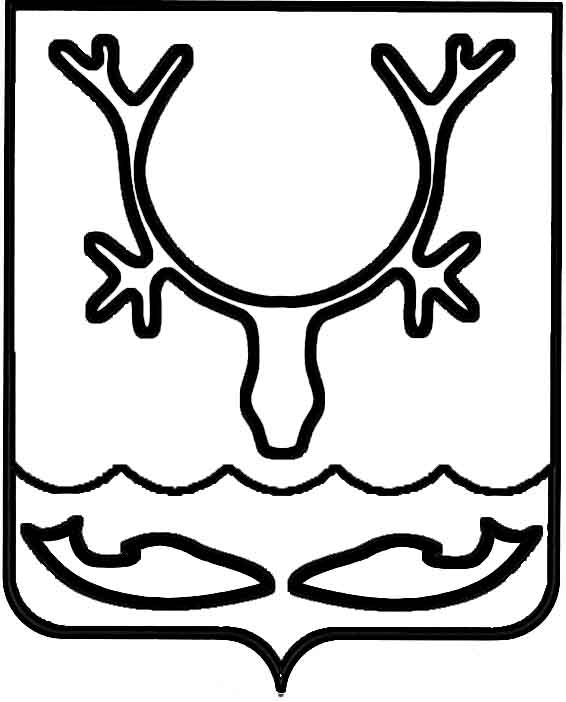 Администрация муниципального образования
"Городской округ "Город Нарьян-Мар"ПОСТАНОВЛЕНИЕО внесении изменений в постановление Администрации муниципального образования "Городской округ "Город Нарьян-Мар"                 от 16.03.2020 № 204 В соответствии с Федеральным законом от 06.10.2003 № 131-ФЗ "Об общих принципах организации местного самоуправления в Российской Федерации", Уставом муниципального образования "Городской округ "Город Нарьян-Мар" Администрация муниципального образования "Городской округ "Город Нарьян-Мар" П О С Т А Н О В Л Я Е Т:Внести в Положение о комиссии Администрации муниципального образования "Городской округ "Город Нарьян-Мар" по предоставлению субсидий 
и грантов из бюджета муниципального образования "Городской округ "Город 
Нарьян-Мар", утвержденное постановлением Администрации муниципального образования "Городской округ "Город Нарьян-Мар" от 16.03.2020 № 204, следующие изменения:Подпункт 2 пункта 4.4. изложить в следующей редакции:"2) определяет время, место, форму проведения и повестку заседаний комиссии 
с учетом поступивших материалов;".Пункт 4.8 дополнить абзацем вторым следующего содержания:"Заседание комиссии проводится в очной (совместное присутствие членов комиссии на заседании) или в очно-заочной форме (проведение заседания комиссии 
с использованием систем видеоконференцсвязи). Член комиссии в случае его участия в заседании комиссии с использованием систем видеоконференцсвязи считается присутствующим на соответствующем заседании комиссии.".2.	Настоящее постановление вступает в силу после его официального опубликования.21.04.2020№297Глава города Нарьян-Мара О.О. Белак